Orchard Acres Complex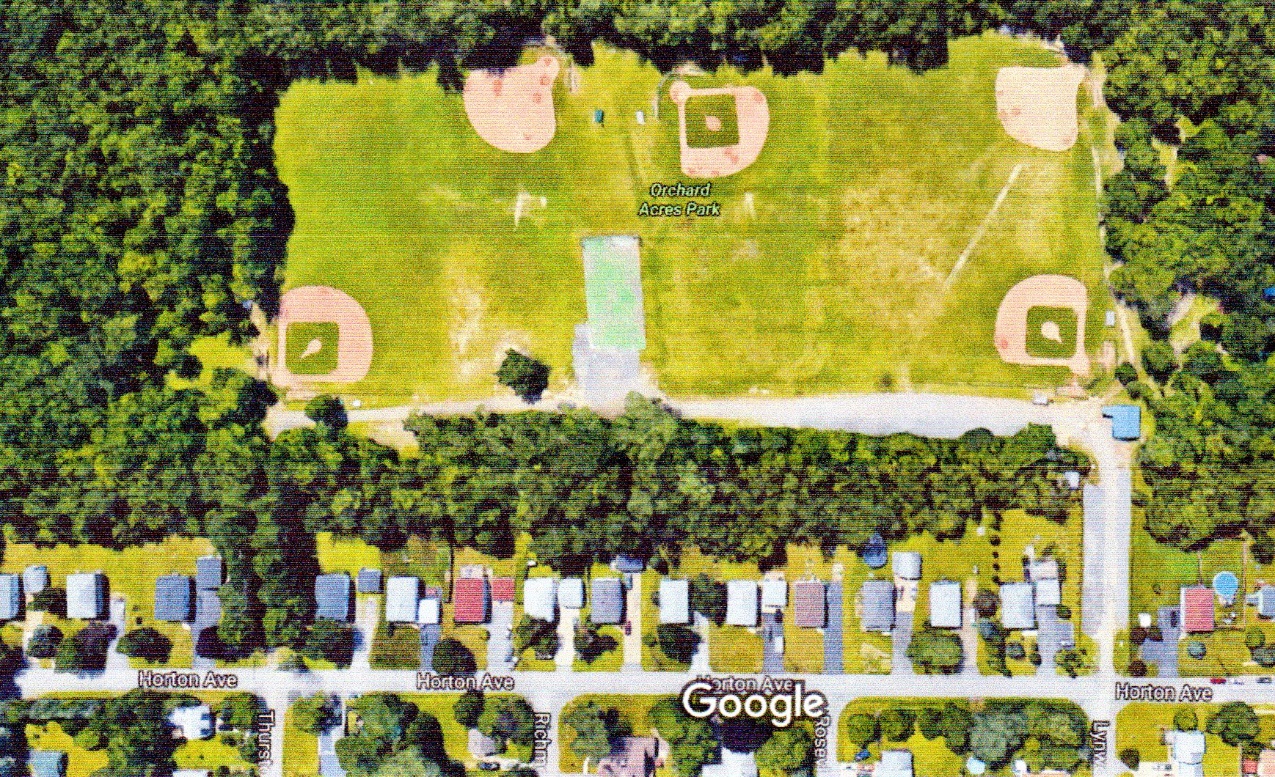 		EXIT									        Enter